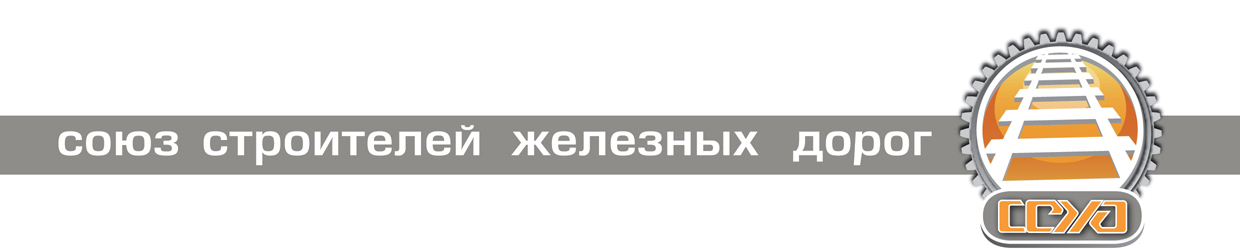 ИНФОРМАЦИОННЫЙ ОБЗОР ПРЕССЫ25.01.20171. Стоимость строительства ж/д подходов к Керченскому мосту не превысит 16,95 млрд руб.Стоимость контракта на строительство железнодорожных подходов к Керченскому мосту, которые построит "Стройгазмонтаж", осталась неизменной, сообщили ТАСС в Минтрансе России. Максимальная цена закупки в материалах к конкурсу на выбор подрядчика, ранее трижды признанному несостоявшимся, составила 16,95 млрд рублей.http://tass.ru/ekonomika/39686222. В 2016 году на ремонт устройств сигнализации, централизации и блокировки станций Кузбасса направлено более 57 млн рублейНа проведение капитального ремонта устройств сигнализации, централизации и блокировки (СЦБ) на железнодорожных станциях Кузбасского региона Западно-Сибирской железной дороги в 2016 году направлено 57,2 млн рублей. Об этом сообщает пресс-центр магистрали.http://www.gudok.ru/news/?ID=13625963. Новый разъезд Улагир увеличит пропускную способность Дальневосточной магистрали на участке Тында – Новый УргалЗавершено строительство разъезда Улагир на участке Тында – Новый Ургал (Дальневосточная железная дорога – филиал ОАО «Российские железные дороги»). Работы выполнены ПАО «Бамстроймеханизация» в рамках модернизации Восточного полигона, сообщает пресс-служба компании.http://www.gudok.ru/news/?ID=13625954. РЖД достроит уфимский вокзал к столетию БашкирииРЖД назвало новый срок завершения реконструкции уфимского железнодорожного вокзала – 2019 год. Сдать долгострой планируется к столетию республики.http://ufa.rbc.ru/ufa/25/01/2017/588859689a79476123b8a0d35. Очередной этап реконструкции пешеходного тоннеля стартовал на вокзале ХабаровскаВ Хабаровске продолжается реализация самого значимого для гостей и жителей краевой столицы инвестиционного проекта – реконструкция пешеходного тоннеля вокзального комплекса. На сегодняшний день выполнен проход тоннеля на протяжении 96 м из 116 общей длины. Теперь строителям предстоят работы на заключительном участке под станционными путями №№ 10 и 12. Подготовка к очередному этапу уже началась.http://press.rzd.ru/news/public/ru?STRUCTURE_ID=656&layer_id=4069&refererLayerId=3307&id=892526. Для работников Дальневосточной магистрали планируется построить 8 жилых домов в 2017 годуНа Дальневосточной железной дороге продолжается реализация жилищной программы. В этом году планируется построить 8 жилых домов. При возведении новых объектов, прежде всего, внимание уделяется отдаленным станциям, на которых есть потребность в предоставлении технологического жилья для работников ключевых железнодорожных специальностей.http://press.rzd.ru/news/public/ru?STRUCTURE_ID=656&layer_id=4069&refererLayerId=3307&id=892517. Количество немецких компаний на российском рынке снизилосьПо последним данным Российско-Германской внешнеторговой палаты (ВТП) количество предприятий с германским участием в 2016 году сократилось на 6%.http://russland.ahk.de/ru/news/single-view/artikel/zahl-der-deutschen-unternehmen-in-russland-gesunken/?cHash=3a27ea00139541fce419f49eb2d46ff3